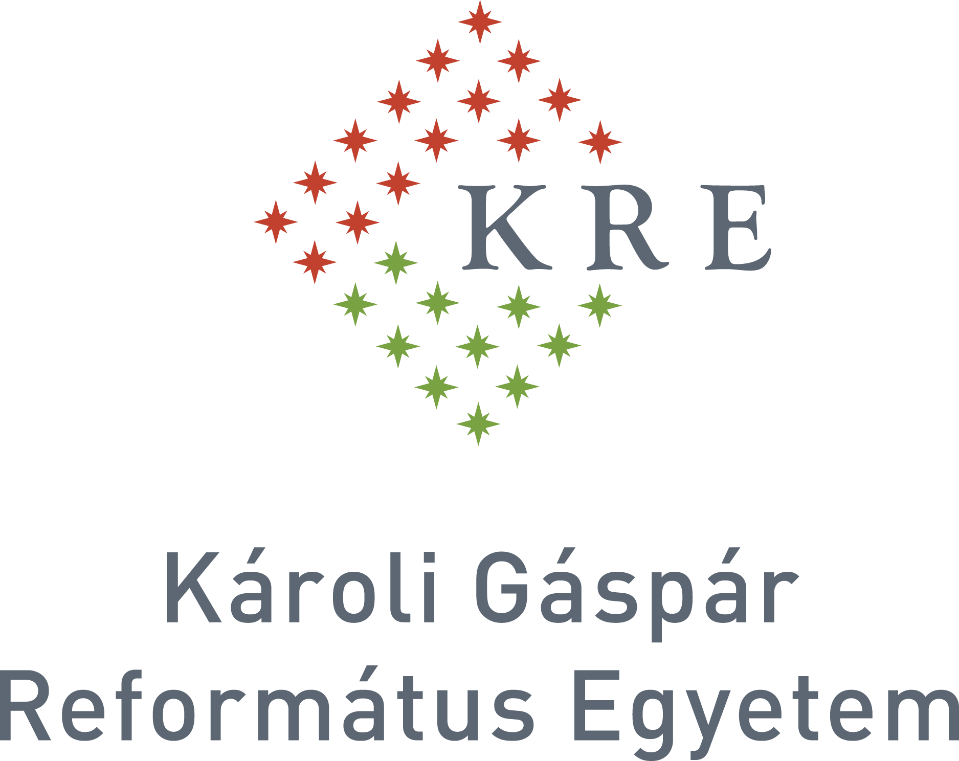 A Károli Gáspár Református Egyetem Gazdasági Főigazgatóságamunkatársat keres senior kontrollermunkakörbe.Feladatok, amelyek az új munkatársunkra várnak: Közreműködés az egyetem éves költségvetésének az elkészítésébenA működés terv-tény kimutatásainak az összeállítása és elemzéseHavi, negyedéves, éves kontrolling jelentések készítéseBevétel elemzési feladatok végrehajtásaAz egyetem beruházásainak folyamatos monitoringjaA HR kontrollinghoz kapcsolódó feladatok ellátásaKözreműködés a kontrolling folyamatok egyetemi szintű optimalizálásábanFolyamatos kapcsolattartás az egyetem szervezeti egységeivelKompetenciák, amelyeket az új munkatársunktól várunk: Felsőfokú (főiskola, egyetem) gazdasági végzettségLegalább 5 éves releváns szakmai tapasztalatAz MS Office alkalmazások (Excel, Word) magas szintű használataKíváncsi a számok mögötti jelenségekre, és megérti azokatKeresi az optimális megoldást a problémákra Szoros határidők mellett is precízen végzi a feladataitFelelősséget vállal a munkájáértA kollégái számíthatnak ráKönnyen épít kapcsolatot a munkatársaivalElőnyt jelentenek, de nem kizáró okok: Ismeri az EOS ügyviteli rendszertMunkájában használja az angol nyelvetDolgozott már a felsőoktatásbanAmit az új munkatársunknak kínálunk: A teljesítményt versenyképes jövedelemmel ismerjük elA napi feladatok mellett lehetőséget nyújtunk a működés fejlesztésében való aktív közreműködésreBiztosítjuk az eszközöket a térben és időben rugalmas munkavégzéshezFigyelünk az emberi helyzetekre és támogatóan kezeljük őketBizonytalan időkben is biztos munkahely vagyunkÁllás, munka területe(i):KontrollingTeljes munkaidőSzükséges tapasztalat:5 év szakmai tapasztalatSzükséges nyelvtudás:Nem igényel nyelvtudástMunkavégzés helye:Budapest és Pest megyeJelentkezés módja:Kérjük, hogy fényképes, magyar nyelvű önéletrajzát bruttó fizetési igénye megjelölésével juttassa el a hr@kre.hu e-mail címre. A levél tárgyába írja be a megpályázott pozíció nevét.  Ahhoz, hogy pályázata érvényes legyen, kérjük, hogy az Adatvédelmi nyilatkozat címen található dokumentum mellékletét képező, vagy azzal azonos adattartalommal elkészített nyilatkozatát a pályázati anyagával együtt küldje el nekünk.Amennyiben nem működne a link, akkor a nyilatkozat címe: http://www.kre.hu/portal/images/adatvedelem/Allaspalyazatok_adatkezelesi_tajekoztatoja.pdf A munkakör a pályázat elbírálását követően azonnal betölthető.